ИТОГИ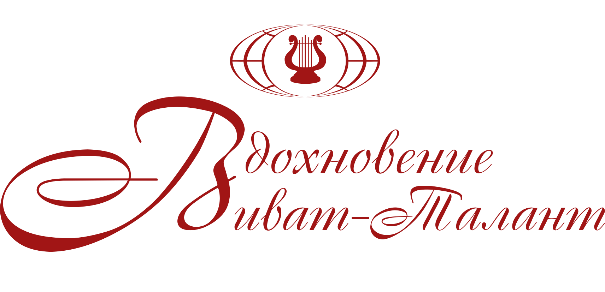 Народные, струнные, духовые, ударные инструменты.ОСНОВНАЯ СЦЕНА-1https://event-hall.com/21 июня 2020 года. I Международный он-лайн конкурс «Золотая Дека»В рамках культурного проекта «Вдохновение. Виват-талант» с целью активизации творческой деятельности учащихся в условиях дистанционного обучения в связи с Приказом Минкультуры России от 03 апреля 2020г. № 428 (о реализации с 04 апреля 2020г. образовательных программ в сфере культуры и искусств, с применением электронного обучения и дистанционных образовательных технологий)._____________________________________________________________________________________«Народные инструменты»Струнные симфонические инструменты «Духовые и ударные инструменты»БАЯНЫ/АККОРДЕОНЫБАЯНЫ/АККОРДЕОНЫбаллместоФролов ДмитрийБаян, 13 летПреподаватель Король Александр НиколаевичРоссия, Ханты-Мансийский автономный округ-Югра, г. Сургут, МБУДО «Детская школа искусств №2»9,2Лауреат 1Клименко ДемидНародные инструментыАккордеон, 14 летПреподаватель Серебрякова Екатерина АлексеевнаРоссия, г. Санкт-Петербург, СПб ГБУ ДО «СПб ДШИ №4»9,6Лауреат 1Дуэт баянистов Фролов Дмитрий - Рассыпнов БогданКатегория 13-15 летПреподаватель Король Александр НиколаевичРоссия, Ханты-Мансийский автономный округ-Югра, г. Сургут, МБУДО «Детская школа искусств №2»8,7Лауреат 2Трио баянистов Фролов Дмитрий, Рассыпнов Богдан,Добровольский ДмитрийКатегория 13-15 летПреподаватель Король Александр НиколаевичРоссия, Ханты-Мансийский автономный округ-Югра, г. Сургут, МБУДО «Детская школа искусств №2»9,2Лауреат 1ДУЭТ
Рамазанов Ришат Фагамович
Тухбатуллин Расим Сагитович
Баян, Гармонь, категория «Сениоры»
МАУДО ДШИ Куяново
село Куяново, Башкортостан Краснокамский район 9Лауреат 2Национальные инструментыНациональные инструментыАнсамбль этнических инструментов «Яик»Мужаверов Дим – курай, Ахмедьянова Лариса – синтезатор, Халилова Олеся – думбыра, Шайхина Ирина – думбек, дарбукаКатегория «Сениоры», народные инструментыРуководитель Мужаверов Дим РафкатовичРоссия, РБ МР Учалинский район, МБУ ДО ДШИ с. Уральск9,2Лауреат 1Струнно-щипковыеБронзова Вероника13 лет, домраПедагог: Дараган Светлана Васильевна, Концертмейстер: Рийвес Майя ВладимировнаМуниципальное бюджетноеучреждение дополнительного образования«Отрадненская детская школа искусств»8.7Лауреат 2Цветкова Валерия14 лет, домраПедагог: Дараган Светлана Васильевна, Концертмейстер: Рийвес Майя ВладимировнаМуниципальное бюджетноеучреждение дополнительного образования«Отрадненская детская школа искусств»9.7Лауреат 1Ансамбль домристов «Скоморохи»Цветкова Валерия, Бронзова Вероника, Тимошенко ЕкатеринаКатегория 13-15 летРуководитель: Дараган Светлана Васильевна Концертмейстер: Рийвес Майя ВладимировнаМуниципальное бюджетноеучреждение дополнительного образования«Отрадненская детская школа искусств»8,5Лауреат 2Классическая гитараКлассическая гитараХохлова Надежда11 лет, классическая гитараПреподаватель - Татьяна Матвеева Россия, г. МоскваГБУДО «ДМШ им. В.В. Андреева»7Дипломант 1Филюков Илья Андреевич
Классическая гитара, старшая категория
Санкт-Петербург9,7Лауреат 1Гурьева Анастасия 8 лет, арфа Руководитель – Мусина Алсу РафасовнаРоссия, г. Санкт-Петербург,ГБУ ДО «Санкт-Петербургская детская музыкальная школа имени Андрея Петрова»9Лауреат 2Актисова Маргарита
скрипка, 12 лет
Преподаватель - Шальман Савелий Маркович, Заслуженный работник культуры, кандидат искусствоведения.
Концертмейстер - Абдурасулова Динара Олеговна
Средняя специальная музыкальная школа при Санкт-Петербургской государственной консерватории им. Н.А. Римского-Корсакова
Санкт-Петербург9,2Лауреат 1Аширова Анастасия
Скрипка, 16 лет
Преподаватель – Татьяна Прохорова
Концертмейстер – Анна Корепова
Санкт-ПетербургДШИ им. Е. А. Мравинского10+Гран При+ Сертификат от Председателя жюриНа Участие без взноса в международном конкурсе«СПб ассамблеи искусств»27-30 ноября 2020г.Инструментальное трио Гаянова Анна – фортепианоГлотов-Давыдов Аркадий – виолончельЕфимов Владимир – виолончельСмешанная категория 12-13 летРуководители: ЗРК России Нина Евгеньевна Жемолдинова, Алла Владимировна НабоковаРоссия, СПб ГБУДО«Санкт-Петербургская детская музыкальная школа № 11»9,7Лауреат 113-15Ансамбль скрипачейВозраст: 9-16 летРуководитель - +Литвякова Наталия Михайловна, ФИО концертмейстера: Малахова Лариса ВладимировнаМБУДО «Отрадненская детская школа искусств»8,7Лауреат 2Образцовый коллектив ансамбль скрипачей «Созвучие»Смешанная категория 9-18 летРуководители – Артемьева Л.В., Халикова Р.Р.Концертмейстеры – Власова У.В., Подгурский Я.Ю.Россия, Новосибирская обл., Искитимский р-н., р.п.Линево, МБУ ДО «ЛДШИ»9,3Лауреат 1Ансамбль «Песенка» Рахова Виктория - фортепиано Губин Савва - перкуссияМокрякова Мария - блокфлейтаЯкушинин Иван - блокфлейтаКатегория 4-8 летРуководитель Крупина Наталия НиколаевнаКонцертмейстер Крупина Наталия Николаевна Россия, г.о. Люберцы, Московская область, МУДО ДШИ «Гармония»5,5Дипломант 27-8Evelina Sidun7 лет, трубаПреподаватель-Владимир ШкольныйВильнюсская музыкальная школа им.Б.Йонушо7.5Лауреат 3Хохлов Пётр8 лет, флейтаПреподаватель- Татьяна ГридневаАккомпанемент- Елена ХохловаРоссия, г. Москва,ГБУДО «ДМШ им. В.В. Андреева»6.5Дипломант 1Листарков Евгений 
Саксофон, 8 лет
Преподаватель - Подклетнева Елена Валерьевна
Концертмейстер - Даниленко Даниил Алексеевич
ГБУДО г. Москвы „ДМШ им. К.Н. Игумнова“
Москва7,3Лауреат 39-10Фоменко Ника
флейта, 9 лет, начинающие
Преподаватель - Гриднева Татьяна Владимировна
Концертмейстер - Городскова Ольга Александровна.
ГБУДО г. Москвы «Детская музыкальная школа имени В.В.Андреева»
Москва, 8,7Лауреат 2Daniel Hugo Petkevič 9 лет, труба Преподаватель – Vladimir Školnyj 
Концертмейстер- Nadežda LipaЛитовская Республика г ВильнюсГригишская детская школа Искусств8,5Лауреат 2Расходчикова ПолинаСаксофон, 10 летПреподаватель Подгурский Я.Ю.Концертмейстер Власова У.В.Россия, Новосибирская обл., Искитимский р-н., р.п.Линево, МБУ ДО «ЛДШИ»7,8Лауреат 3Дуэт блок-флейтМокрякова Мария -Ярошевская ТаисияСмешанная категория 6-12 летРуководитель Крупина Наталия НиколаевнаРоссия, МУДО ДШИ "Гармония" муниципального образования ГО Люберцы Московской области6,5Дипломант 1Семейный ДуэтЕвелина Сидун -7 лет, труба Леон Сидун – 13 лет, фортепиано Детская категория 7-13 летПреподаватель-Владимир ШкольныйФортепиано- Татьяна СмирноваВильнюская музыкальная школа им. Бронюса Йонушаса7,3Лауреат 311-12Jonas Školnas труба, 11 лет Преподаватель – Vladimir Školnyj Концертмейстер – Nadežda Lipa Литовская Республика, г. Вильнюс, Григишская детская школа искусств9,8Лауреат 1Вартанян Соня Категория 11 лет, флейтаПреподаватель Кузнецова Екатерина Анатольевна
Концертмейстер Петрова Татьяна Анатольевна
Россия, Рязанская область, МБУ ДО «Детская школа искусств г. Сасово»7Дипломант 1Кондрат Серафима
Блок-флейта, 12 лет 
Преподаватель - Буторова Алёна Андреевна
Музыкальная студия "Духовики"
Санкт-Петербург8,6Лауреат 2Жилич Михаилсаксофон, 12 лет,Эстрадная, джазовая номинация.Учитель Антоненко Вадим БорисовичГродненская обл. г.п. Большая Берестовица, ГУО «Берестовицкая ДШИ»Республика Беларусь9,7Лауреат 113-15Резанович Анна13 лет, флейтаПедагог Малахова Лариса Владимировна, Концертмейстер- Мазуровская Лилия РамисовнаМуниципальное бюджетноеучреждение дополнительного образования«Отрадненская детская школа искусств»9Лауреат 2Антоненко Любовьсаксофон, 13 летклассическая номинация. Учитель Антоненко Вадим БорисовичГродненская обл. г.п. Большая Берестовица, ГУО «Берестовицкая ДШИ»Республика Беларусь9,3Лауреат 1Наумчик Кирилл13 лет, труба, эстрадная номинация.Учитель Антоненко Вадим Борисович, Гродненская обл. г.п. Большая Берестовица, ГУО «Берестовицкая ДШИ»Республика Беларусь9,2Лауреат 1Чиковский Александр13 лет, туба, эстрадная номинация.Учитель  Антоненко Вадим Борисович, Гродненская обл. г.п. Большая Берестовица, ГУО «Берестовицкая ДШИ»Республика Беларусь9Лауреат 2Domantas Jakubovskisтруба, 13 летПреподаватель – Vladimir Školnyj Литовская Республика , г. Вильнюс, Григишская детская школа искусств9,3Лауреат 1Вартанян Вардан
13 лет, саксофонПреподаватель Кузнецова Екатерина Анатольевна
Концертмейстер Петрова Татьяна Анатольевна
Россия, Рязанская область, МБУ ДО «Детская школа искусств г. Сасово»8,2Лауреат 2Сильченко Михаил14 лет, ударная установка Эстрадно-джазовое искусствоПреподаватель - Лаптев Иван НиколаевичРоссия, Санкт-ПетербургЭстрадно-джазовый филиал Охтинского центра эстетического воспитания7Дипломант 1Замалютдинова Кристина 
Альт-Саксофон, 14 лет
Преподаватель - Савин Алексей Анатольевич 
Концертмейстер - Гаврилова Нина Михайловна 
СПБГБУ ДО ЦГИ им А.Ахматовой 
Пушкин, Санкт-Петербург 8Лауреат 3Козловский Илья15 лет, тромбон, джазовая номинация.Учитель Антоненко Вадим Борисович  Гродненская обл. г.п. Большая Берестовица, ГУО «Берестовицкая ДШИ»Республика Беларусь9,7Лауреат 1Козловский Илья15 лет, тромбон, классическая номинация.Учитель Антоненко Вадим Борисович, РБ, Гродненская обл. г.п. Большая Берестовица, ГУО «Берестовицкая ДШИ»Республика Беларусь10+Гран При+ Сертификат от Председателя жюриНа Участие без взноса в международном конкурсе«СПб ассамблеи искусств»27-30 ноября 2020г.Карпуть Юрийударные, 15 летУчитель Антоненко Вадим Борисович,Гродненская обл. г.п. Большая Берестовица, ГУО «Берестовицкая ДШИ»Республика Беларусь8Лауреат 3Андрушко Никитатуба, 16 летКлассическая, эстрадная номинацииУчитель Антоненко Вадим БорисовичГродненская обл. г.п. Большая Берестовица, ГУО «Берестовицкая ДШИ»Республика Беларусь9,5Лауреат 1ДУЭТЫДУЭТ
Баранова Марина - флейта
Аликина Ольга - скрипка
Смешанная категория 11-29 
Преподаватель - Федоренко Евгения Соломоновна
Преподаватель - Черенков Валентин Васильевич
Санкт-Петербургская Государственная Консерватория имени Римского -Корсакова, детская школа искусств им.Серебрякова
Санкт-Петербург7Дипломант 1ДУЭТ                      Jonas Školnas - Vladimir Školnyj „Linksmieji trimitai“,,Учитель-ученик“ Корнет/ТрубаЛитовская республикаг,Вильнюс, Григишская детская школа искусств9,8Лауреат 1АнсамблиАнсамбль флейтистовРезанович Анна, Рудая Арианна, Иванова УльянаКатегория 13-15 летРуководитель: Малахова Лариса Владимировна, Концертмейстер: Мазуровская Лилия РамисовнаМБУДО «Отрадненская детская школа искусств»9,8Лауреат 1Образцовый эстрадный инструментальный ансамбль «Tutti» Эстрадная номинация, категория до 15 лет.Жилич Михаил, Антоненко ЛюбовьНаумчик Кирилл, Чиковский АлександрТрушко Максим, Карпуть ЮрийКозловский Илья, Андрушко НикитаКатегория 13-15 лет.Руководитель Антоненко Вадим Борисович, Концертмейстеры: Каскевич Константин; Игнатюк Антон.РБ, Гродненская обл. г.п. Большая Берестовица, ГУО «Берестовицкая ДШИ».8,8Лауреат 2 От 19 летКавадеева Александра 
флейта,19 лет
Преподаватель - Маевская Ольга Андреевна
Концертмейстер - Вартанов Всеволод Сергеевич
ГПОУ "Саратовский областной колледж искусств", г. Саратов9Лауреат 2Маркова Мария флейта, 20 летПреподаватель - Данилина Наталия НиколаевнаКонцертмейстер - Таипова Светлана РустемовнаРоссия, г. Санкт-ПетербургСПБ МУ им. М.П. Мусоргского10Лауреат 1